Universidade Estadual do Sudoeste da Bahia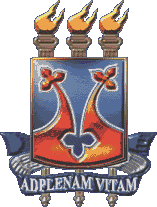 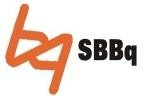 Programa Multicêntrico em Bioquímica e Biologia Molecular (PMBqBM)Telefone: (77) 3424-8631	E-mail: pmbqbm@uesb.edu.brObservação: Após preenchimento e assinatura, fazer duas cópias deste requerimento, sendo uma cópia para o Colegiado e outra para o(a) aluno(a). As informações referentes a disciplina de Atividades Didáticas deverão ser preenchidas apenas se o(a) aluno(a) se matricular na mesma.REQUERIMENTO DE MATRÍCULA (PÓS-GRADUAÇÃO)REQUERIMENTO DE MATRÍCULA (PÓS-GRADUAÇÃO)REQUERIMENTO DE MATRÍCULA (PÓS-GRADUAÇÃO)REQUERIMENTO DE MATRÍCULA (PÓS-GRADUAÇÃO)REQUERIMENTO DE MATRÍCULA (PÓS-GRADUAÇÃO)REQUERIMENTO DE MATRÍCULA (PÓS-GRADUAÇÃO)REQUERIMENTO DE MATRÍCULA (PÓS-GRADUAÇÃO)Atenção: Todas as informações solicitadas são indispensáveis à matrícula.Atenção: Todas as informações solicitadas são indispensáveis à matrícula.Atenção: Todas as informações solicitadas são indispensáveis à matrícula.Atenção: Todas as informações solicitadas são indispensáveis à matrícula.Atenção: Todas as informações solicitadas são indispensáveis à matrícula.Atenção: Todas as informações solicitadas são indispensáveis à matrícula.Atenção: Todas as informações solicitadas são indispensáveis à matrícula.NomeNomeNomeNomeNomeMatrículaMatrículaProgramaProgramaProgramaProgramaProgramaNívelNívelMulticêntrico em Bioquímica e Biologia MolecularMulticêntrico em Bioquímica e Biologia MolecularMulticêntrico em Bioquímica e Biologia MolecularMulticêntrico em Bioquímica e Biologia MolecularMulticêntrico em Bioquímica e Biologia Molecular( ) Mestrado( ) Doutorado( ) Mestrado( ) DoutoradoÁrea de concentraçãoÁrea de concentraçãoÁrea de concentraçãoSemestre/anoSemestre/anoTipoTipoBioquímica e Biologia MolecularBioquímica e Biologia MolecularBioquímica e Biologia Molecular( ) Inicial( ) Renovação( ) Inicial( ) RenovaçãoNome do(a) orientador(a)Nome do(a) orientador(a)Nome do(a) orientador(a)Nome do(a) orientador(a)Nome do(a) orientador(a)Nome do(a) orientador(a)Nome do(a) orientador(a)CódigoNome da disciplinaNome da disciplinaNome da disciplinaNome da disciplinaNome da disciplinaNome da disciplinaAtividades didáticasAtividades didáticasAtividades didáticasAtividades didáticasAtividades didáticasAtividades didáticasAtividades didáticasDisciplinaCHCursoCursoProfessor(a) preceptor(a)Professor(a) preceptor(a)Professor(a) preceptor(a)Assinatura do(a) pós-graduando(a)Assinatura do(a) pós-graduando(a)Assinatura do(a) pós-graduando(a)Assinatura do(a) pós-graduando(a)Assinatura do(a) pós-graduando(a)Assinatura do(a) pós-graduando(a)Data 	/	/	Assinatura do(a) orientador(a)Assinatura do(a) orientador(a)Assinatura do(a) orientador(a)Assinatura do(a) orientador(a)Assinatura do(a) orientador(a)Assinatura do(a) orientador(a)Data 	/	/	Assinatura do professor(a) preceptor(a)Assinatura do professor(a) preceptor(a)Assinatura do professor(a) preceptor(a)Assinatura do professor(a) preceptor(a)Assinatura do professor(a) preceptor(a)Assinatura do professor(a) preceptor(a)Data 	/	/	Assinatura do Coordenador(a) do ColegiadoData 	/	/	